Сборка.Руководствуясь схемой сборки,  соберите кровать односпальную.  К Царге боковой(3) последовательно присоединить нужной стороной  связи(4) с помощью стяжек эксцентриковых и шкантов;	  К спинке головной(1) присоединить ранее собранную конструкцию с помощью шпилек метрических, сегментных частей, гаек М6 и шкантов, далее аналогично присоединить спинку ножную(2);    К кроватному основанию(5) прикрепить в центре опору с помощью винта.  Далее на собранную конструкцию уложить кроватное основание(5). Тел.:  (4932) 590782, 590783Инструкция по сборкеКровать 1,5-сп без изножья. (120х190)из набора «Princess Rose»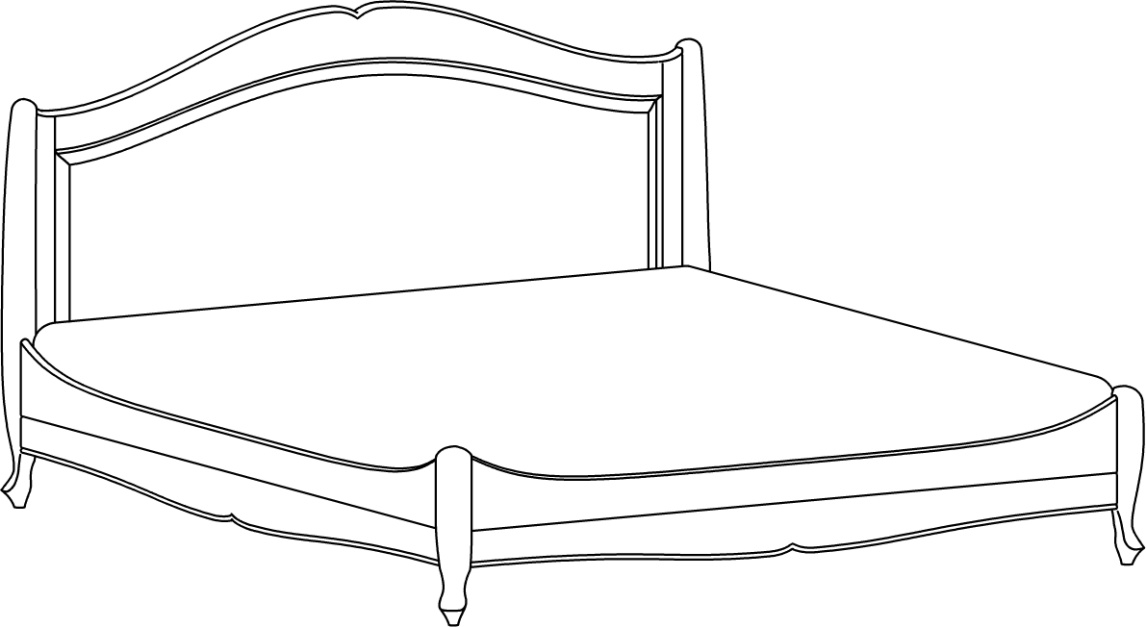 Правила сборки.Сборку следует производить на специально оборудованном рабочем месте, исключающем повреждения и загрязнения мебели. Сборку корпуса следует производить в горизонтальном положении, устанавливая детали лицевой кромкой вниз. Необходимо соблюдать осторожность, избегая механических повреждений деталей и сборочных единиц. В сборке крупногабаритных деталей должны участвовать не менее 2-х человек. Детали при сборке необходимо закреплять прочно, не допуская их качания.Сборка изделия производится согласно инструкции предприятия-изготовителя. Установка изделия должна осуществляться на твёрдой и ровной поверхности.К собранному изделию не применять значительных механических усилий, передвигать изделия - только, приподнимая от пола.Подготовка к сборке.Руководствуясь схемой сборки (Рис 1.), установить фурнитуру на следующие детали и сборочные единицы:- на спинку головную(1) – в отверстия 6 шт. шпильки метрические стороной  с саморезной резьбой (с помощью шуруповерта), 6 шкантов; - на стенку ножную(2) – в отверстия 6 шт. шпильки метрические стороной  с саморезной резьбой (с помощью шуруповерта), 6 шканта;- на царгу боковую(3) – в отверстия 4 шт. винта стяжки эксцентриковой, 2 шт. шканта;- на связь(4) – в пласть 4 шт. эксцентрика стяжки эксцентриковой.Комплектовочная ведомость деталей  Фурнитура находится в пакете №1Таблица фурнитуры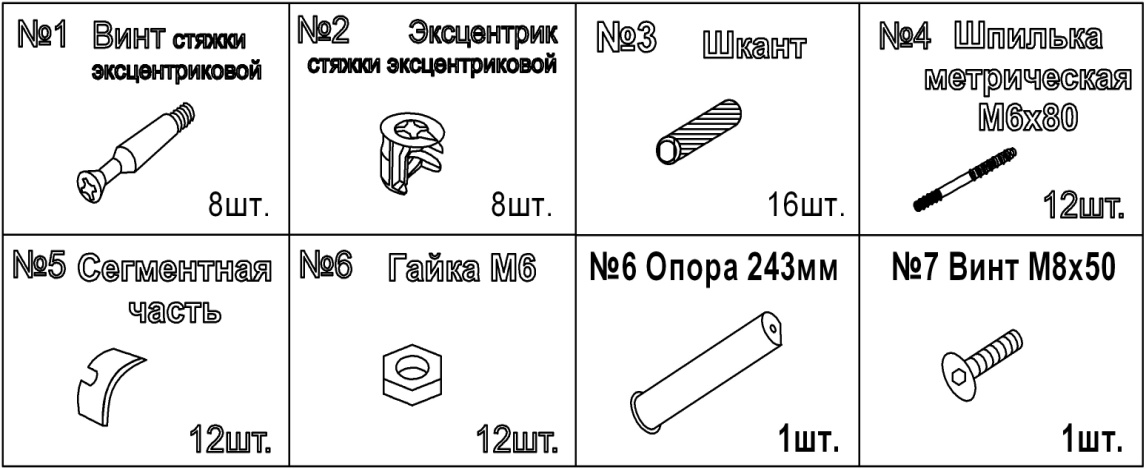 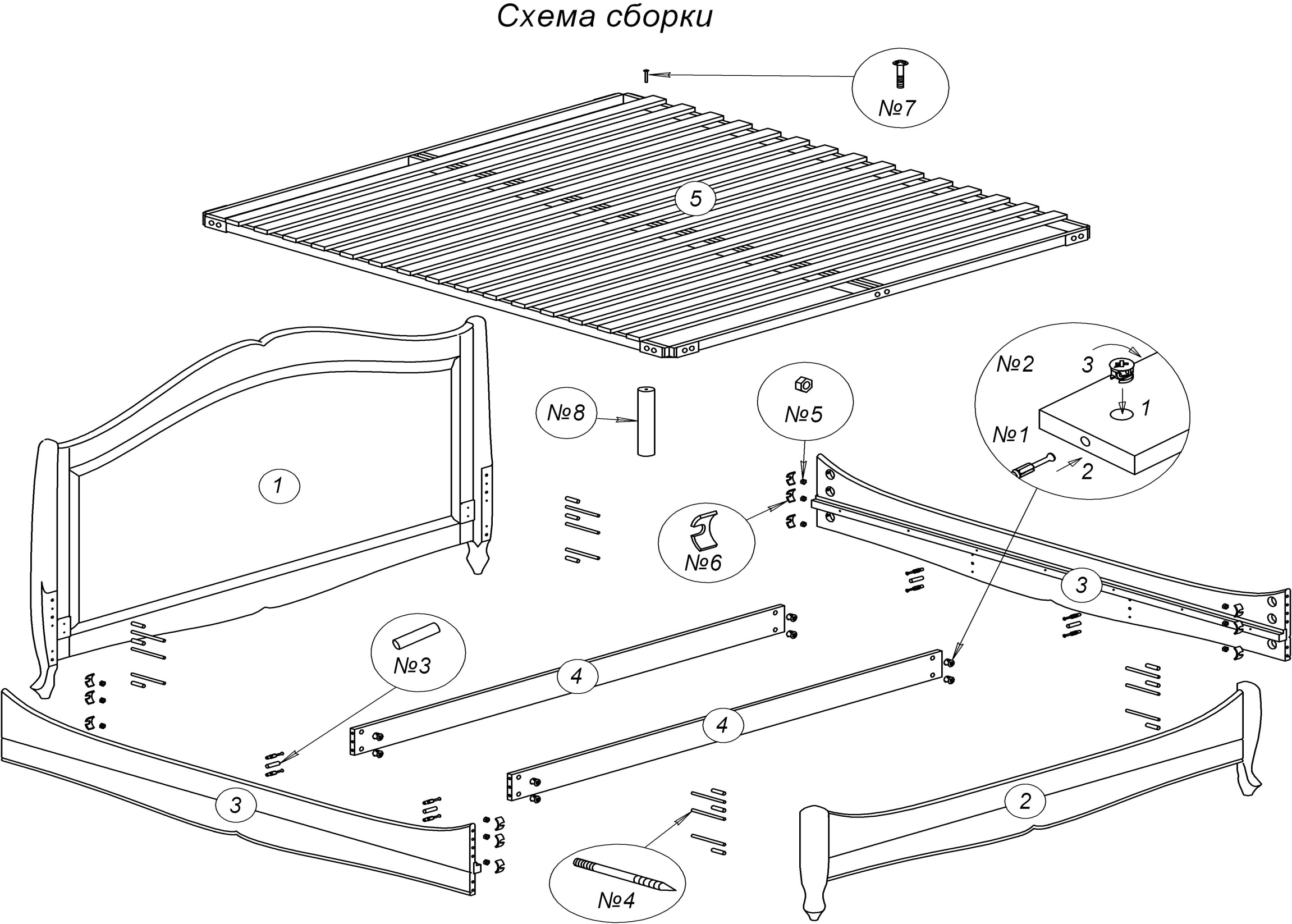 Наименование детали или сборочной единицыРазмеры, ммКол-во, шт.№ дет. или сб. ед.№ пакетаСпинка головная (в сборе)1073х1294х70111Спинка ножная (в сборе)422х1294х77122Царга боковая1870х306х47233Связь1210х98х18243Кроватное основание1900х1200х53154